14.09.2020«Ақ жол» фракциясының бүгінгі отырысында бірқатар заңжобалары бойынша ұсыныстар талқыланды«Ақ жол» фракциясының бүгінгі отырысында бірқатар заң жобалары бойынша ұсыныстар талқыланды. Атап айтқанда, проблемалық несиелер қоры мен Қаржы министрлігінің өкілдері «Ақ жол» депутаттарын корпоративтік табыс салығы жеңілдіктерін жою туралы түзетулерден бас тартуға көндіруге тырысты.Үкіметтің Салық кодексіне өзгертулер енгізу жобасында проблемалық несие қорын  корпоративтік табыс салығынан босату ұсынылады.«Ақ жол» депутаттары бұл артықшылықты негізсіз деп санайды. Проблемалық несиелер қорына 2008 жылдан бастап алдыңғы дағдарыстар кезінде қарыз алушылардан банктер алып қойған кепілге қойылған мүлікті (объектілер, жабдықтар, машиналар, өнеркәсіптік кешендер, жер учаскелері және т.б.) экономикалық айналымға қайтару міндеті қойылды.«Проблемалық несие қоры бұл объектілерден пайда көрмеуі керек, керісінше оларды экономикалық айналымға қайтаруы керек, т. бизнеске сату, мүмкін қалдық құны бойынша. Бұл жағдайда қор таза пайдаға ие емес және корпоративтік табыс салық салу нысаны жоқ », - деді Азат Перуашев.Оның орнына өкіл қорға бизнесті басып алынған жер учаскелерін пайдалану құқығын беретін, бірақ кепіл учаскелері ретінде дәріптейтін «қосалқы» құрылымдар желісін құру ниеті туралы хабарлады.Бір сөзбен айтқанда, қор «өкілдіктері» арқылы бизнес жүргізіп, пайда тапқысы келеді және оған салық төлемеуді қалайды. Үкімет осындай жеңілдіктерді заң жобасына енгізді.«Біз бұған үзілді-кесілді қарсымыз, біз мемлекеттік құрылымдардың, оның ішінде проблемалық несиелер қорының қатысуын азайтып, жеке кәсіпкерліктің рөлін арттыру керек деп санаймыз. Сонымен қатар, үкімет ұсынған артықшылық тек жер учаскелерімен жүргізілетін операцияларды ғана емес, жалпы кез-келген коммерциялық қызметтен түсетін кірістерін салықтан босатуды көздейді. Сондықтан біз бұл артықшылықты болдырмайтын түзету енгіздік », - деп қосты Екатерина Никитинская.Алайда, Перуашев айтқандай, аңға сәйкес, депутаттардың кірістерін төмендететін немесе бюджет шығыстарын арттыратын түзетулер үшін қорытындылар қажет.«Керісінше, біз бюджет кірістерін негізсіз жәрдемақыны жою арқылы көбейтуді ұсындық. Бірақ көпшілік үкіметтің ұстанымын қабылдайтыны анық », - деді Перуашев.Соған қарамастан, отырыста «Ақ жол» фракциясы бұл мәселе бойынша өз пікірін білдірді.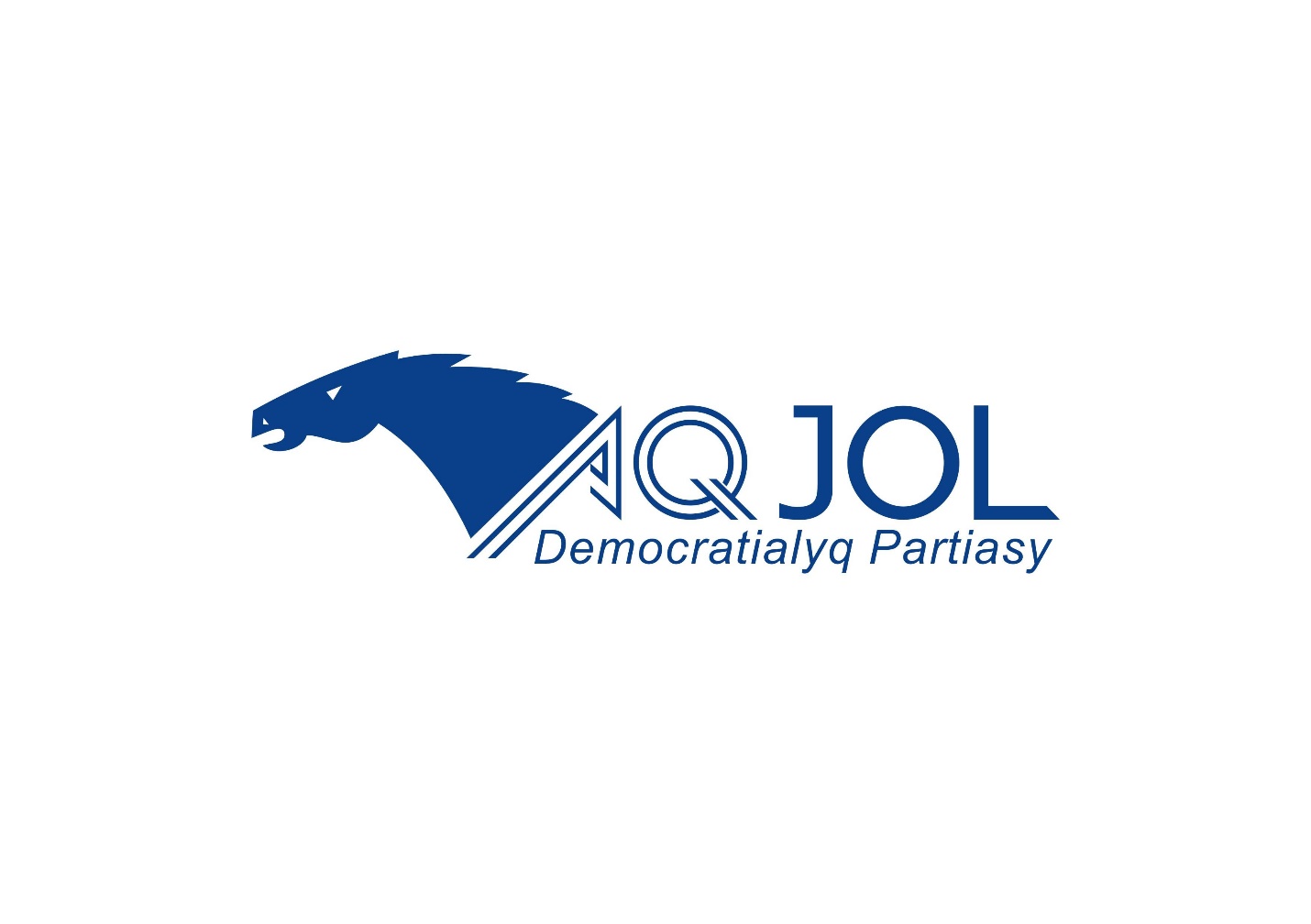 